วิธีการและเกณฑ์การตัดสินตามข้อบังคับฯ ของมหาวิทยาลัยวลัยลักษณ์ พ.ศ.2563 ตัวอย่าง ผศ.    วิธีปกติ ผลงานวิจัยอย่างน้อย 2 เรื่อง ซึ่งมีคุณภาพระดับ Bตัวอย่าง รศ.    วิธีปกติ วิธีที่ 1 ผลงานวิจัยอย่างน้อย 3 เรื่อง ซึ่งมีคุณภาพระดับ A อย่างน้อย 2 เรื่อง  และคุณภาพระดับ B+ อย่างน้อย 1 เรื่องหมายเหตุ 1. ใช้ Theme Fonts: TH SarabunIT9 ขนาด 16 Points2. เขียนผลงานทางวิชาการแบบ APA 7th Edition ชื่อผู้ประพันธ์อันดับแรก และชื่อผลงานพิมพ์ตัวหนา หากเป็นหนังสือ/ตำรา ให้ระบุข้อความนี้เพิ่มเติมหลังชื่อหนังสือ/ตำรา จำนวนหน้า. (ครั้งที่พิมพ์.). เมืองที่พิมพ์: สำนักพิมพ์. 3. ระบุ วัน เดือน ปี ที่ผลงานตีพิมพ์เผยแพร่ (ระบุเมื่อผลงานทางวิชาการมีการตีพิมพ์เผยแพร่สมบูรณ์ –มี volume(issue) และ page information4. ระบุรหัสโครงการ (กรณีมีใบ IRB) หรือไม่ต้องยื่น (กรณีไม่ต้องยื่นขอใบ IRB)  กรณีระบุมีใบ IRB หมายถึงต้องมีองค์ประกอบครบตรงตามข้อ 2.3 ของแบบรับรองจริยธรรมและจรรยาบรรณทางวิชาการ สำหรับผู้ขอตำแหน่งทางวิชาการ ส่วนคำว่า “ไม่ต้องยื่น” หมายถึงไม่ได้ทำการวิจัยในคนหรือสัตว์5. ระบุฐาน Scopus และ Quartile & Impact Factor ของปีที่ตีพิมพ์ Citation (ปีที่ยื่นขอตำแหน่ง) เช่น Scopus Q 1 IF = 4.85 Citation (2022) = 156. ลักษณะการมีส่วนร่วม ให้ระบุ First author, Corresponding author, Essentially intellectual contributor ข้อความอักษรสีแดงเป็นคำอธิบาย/ตัวอย่าง (ดูเพิ่มในเอกสารหน้าที่ 2-3)ขอรับรองว่าข้อความดังกล่าวข้างต้นเป็นความจริงทุกประการ(ลงชื่อ)………………………………………………(เจ้าของประวัติ)                              (……………………………………………..)	                			                                        ตำแหน่ง……………...…………………………..…..                                 วันที่….……. เดือน…….....……….. พ.ศ. …..……ตัวอย่าง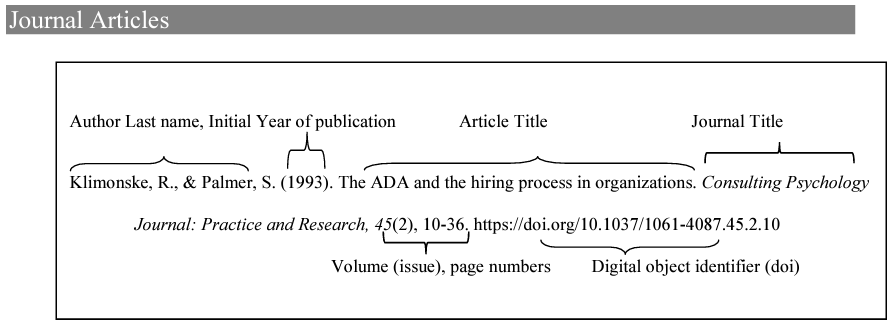 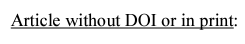 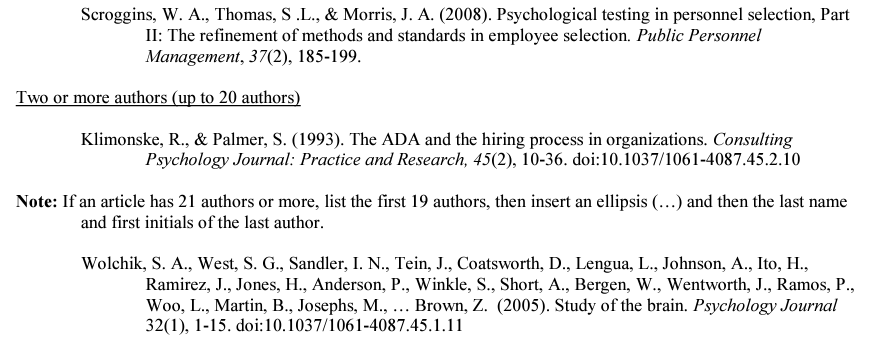 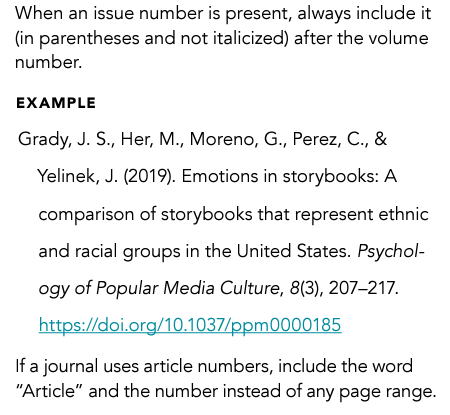 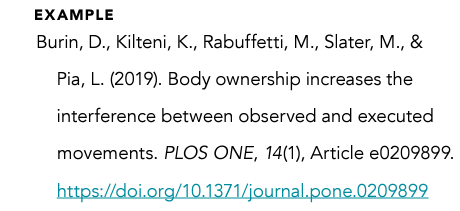 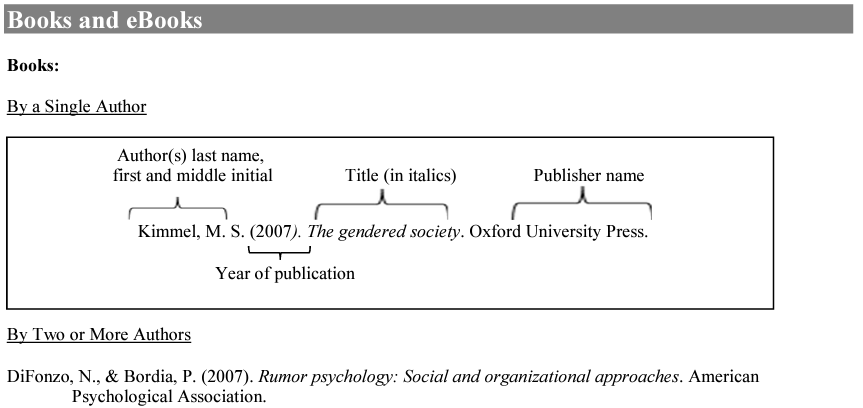 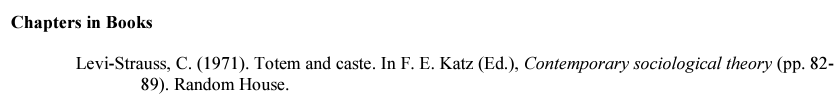 แบบรายการผลงานทางวิชาการเพื่อกำหนดตำแหน่ง….เช่น ผู้ช่วยศาสตราจารย์....สาขาวิชา....เช่น พยาบาลศาสตร์....รหัสสาขาวิชา....เช่น 3701....ของ...................ระบุชื่อ-สกุล ผู้ขอ......................................  ตามข้อบังคับมหาวิทยาลัยวลัยลักษณ์ ว่าด้วยหลักเกณฑ์และวิธีการแต่งตั้งบุคคลให้ดำรงตำแหน่งทางวิชาการ พ.ศ. 2565ลำดับผลงานทางวิชาการตีพิมพ์เผยแพร่ใบ IRB(ระบุรหัสโครงการหรือไม่ต้องยื่น)ระบุฐานข้อมูลลักษณะการมีส่วนร่วมในผลงาน1.10-06-65TCI 1TIF (2563) = 0.8TJCI (2565) = 3First author2.03-05-20Vol 45Page 421-440Scopus Q1IF (2019) = 3.4Citation (2022) = 103.4.